Payment Options Available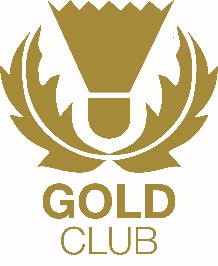 The majority of badminton clubs will charge members an annual membership fee for the season and individual session fees.  Collecting payments for your club can be time consuming and challenging to track and monitor.  However having a series of flexible payment options available can help eradicate any issues and avoid handling of cash.  Clubs must submit minimum of 2 methods of payment optionsMonthly Direct DebitA Direct Debit is an instruction from you to your bank or building society. It authorizes the organization you want to pay to collect varying amounts from your account – but only if you’ve been given advanced notice of the amounts and dates of collection.For clubs it is worth looking at using Direct Debit.  Not only does using Direct Debit allow you to avoid waiting for cheques and cash, it also allows you automatically renew memberships every year. It helps your members to stay with the club for longer and reduces admin time for both for them and the club.Also this is a flexible payment option as it could give members the opportunity to pay on a weekly, monthly or quarterly basis.  In addition this may benefit the club’s finances internally as it removes hassle for clubs to chase members for payments.Once you have agreed those, the money is deducted automatically. If the organization you are paying wants to change an amount or date of collection, they have to tell you about it first.Standing Order Standing Order is similar to Direct Debit however a standing order is an instruction your customer gives to their bank to pay you a fixed amount at regular intervals whether this is weekly, monthly, quarterly or yearly.  This is perhaps a less intrusive method of payment for members as they have control in setting up how much they wish to pay to the club.  On the other hand there are many benefits to setting up a standing order.  Automatically update your accountsInstant notifications when payments failEasily track payments without checking bank statementsCash/Cheque (Paper and Electronic)Like clubs receiving payments in cash, cheques also require frequent trips to the bank.  However, cheques can now be processed electronically where customers can transfer them by email and be digitally signed using an authentication or private key.  Paper cheques are still commonly used however take longer to be processed in comparison with other payments methods.  Although you do not have to pay instantly with a cheque and perhaps is safer when sending via post instead of cash.Electronic cheques allow efficient transactions to take place between members and club finance.  Also it is unlikely that an electronic cheque would bounce back. One of more common methods of payment is bank transfer.Online Payments (PayPal)Setting up a PayPal account on your website is simple way of receiving payments from members which can be achieved from the click of the button.  Your club members have the option to pay using debit or credit card.  There are numerous reasons why PayPal is an effective option of payment for both Clubs and its Members:No monthly fees required for Clubs to pay however an initial small fee has to be paid when setting upEasy to set up as clubs can copy and paste URL that can then be presented on the website as click button optionCheckout pages include are optimised for phone and tablets making at an easier and user-friendly experience for membersIt also has built-in fraud protection which protects customers from fraud and system detects any unauthorized transactions